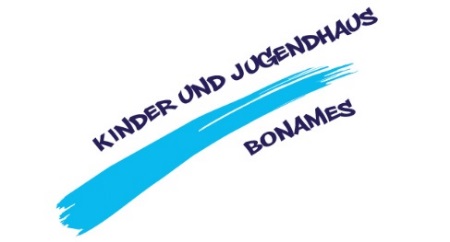 Herbstferienprogramm 2018 im Kinder- und Jugendhaus Bonames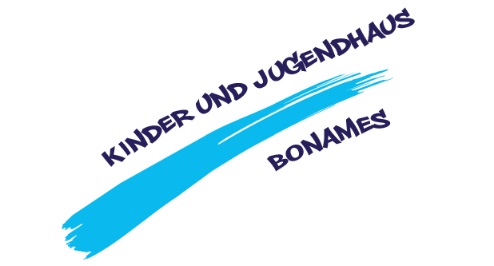 01.10.- 05.10.2018 (Ausflugswoche)Achtung, teilweise begrenzte Teilnehmerzahl, bitte die Kinder frühzeitig anmeldenEs wird immer gemeisam mit den Kindern gefrühstückt und nur inAusnahmefällen sollen die Kinder bereits gefrühstückt kommenHiermit melde ich mein Kind zu den Herbstferienspielen im Kinder- und Jugendhaus Bonames an. Vorname:	........................................ 	Nachname:	............................... 	Alter:	.......Adresse:	....................................................... 	Tel.:	...................................................Unterschrift: ……………………………………………………Mein Kind wird an folgenden Tagen an den Ferienspielen teilnehmen (bitte ankreuzen):Programm jeweils von 10:00 bis 17:00 UhrBitte pünktlich erscheinen!KostenMontag, 01.10.2018                               KinoKlappe, die Zweite…Action!!! Wir gehen mal wieder mit euch gemütlich ins Kino und welcher Film es wird, wird nicht verraten. Top Secret und lasst euch überraschen… Bitte Lunchbox mitbringen     4€Dienstag,  02.10.2018          Wir fahren in den HessenparkEs geht in den wunderschönen Taunus in ein Freilichtmuseum, wo störrische Esel, alte Fachwerkhäuser, aber auch die hessische Uhrmacherschule untergebracht ist.An festes Schuhwerk unbedingt denken. Achtung: Bitte kommt schon gefrühstückt, damit wir früh losfahren können!Bitte Lunchbox mitbringen4 €Mittwoch, 03.10.2018     Tag der deutschen Einheit (Feiertag)    geschlossenDonnerstag, 04.10.2018               Nonsense-OlympiadeDer beliebte Ferienspielklassiker mit seinen verrückten und kniffligen, aber auch lustigen Wettbewerben sucht wie jedes Jahr wieder seinen Nonsense-Olympiaden KönigIn…Schnappt euch die Krone!!!Bitte Lunchbox mitbringen2 €Freitag,     05.10.2018        Abenteuer-Spielplatz RiederwaldEs geht raus auf den Abenteuerspielplatz Riederwald, wo ihr hämmern, sägen, aber auch wie James Bond per Seilbahn den Riederwald unsicher machen dürft.Bitte Lunchbox mitbringen2 €1. FerienwocheMontag, 01.10.2018Dienstag, 02.10.2018Donnerstag, 04.10.2018Freitag, 05.10.2018